French and Indian War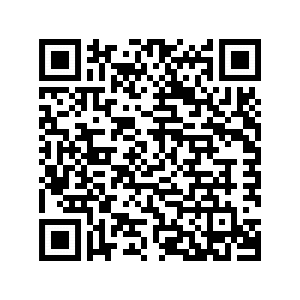 Create a visual for the French and Indian WarProclamation line of 1763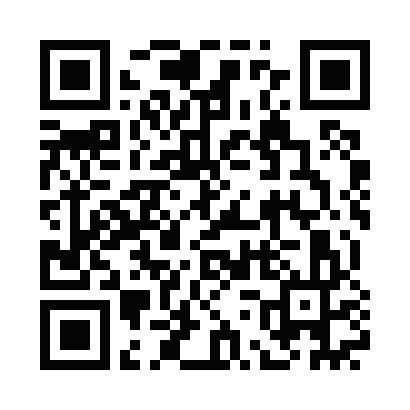 Why was the boundary set by Proclamation Line of 1763?Where was the boundary set by the Proclamation Line of 1763? How did the colonists feel about the boundary that was set?Sugar Act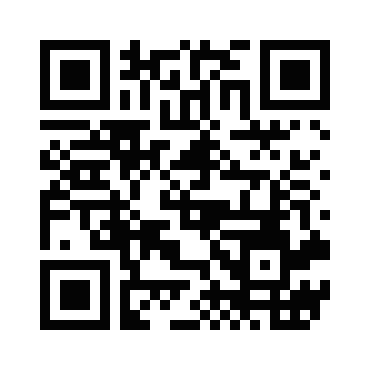 What were the Sugar Acts?What was the Purpose of the Sugar Acts?What was the effect of the Sugar Acts?Stamp Act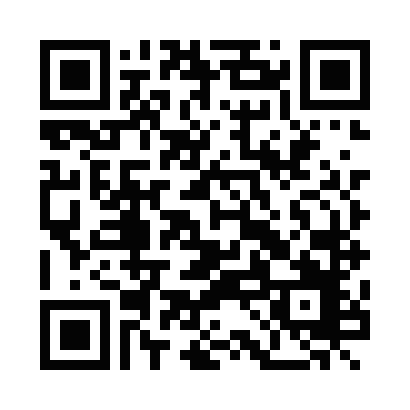 What was the Stamp Act?How did it help raise revenue?How did the colonists feel about the Stamp Act?  Why did they feel this way?Did the Stamp Act get repealed (canceled)?  How?Townshend Act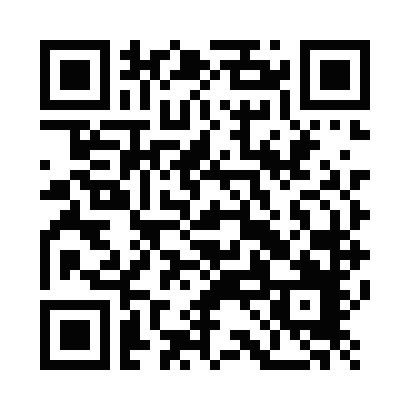 What imports were taxed? (name 6) How did colonists protest?Was it repealed?Tea Act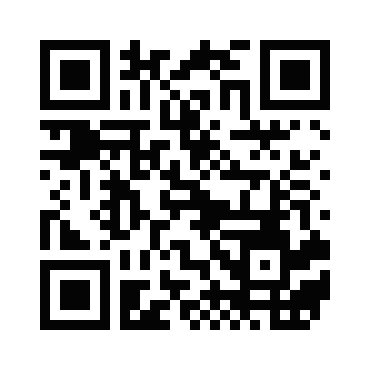 What was the Tea Act designed to do?What was the Tea Act a follow-up of?What was the reaction of the Colonists?Declaratory ActWhat did the Declaratory act state (what was it)?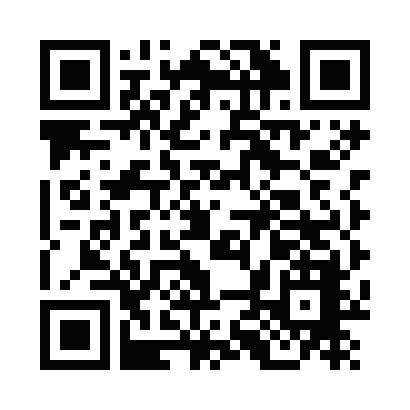 What was the relationship between Parliament and the colonists at this point?Intolerable Acts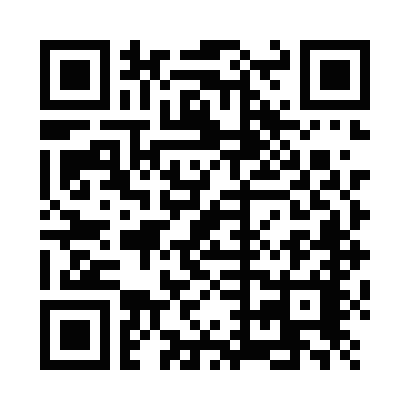 What were the Intolerable Acts in response to?What were the 5 laws and what did each of them do?Stamp Act Congress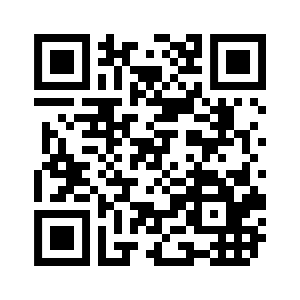 Create a visual for the Stamp Act CongressLiberty Incident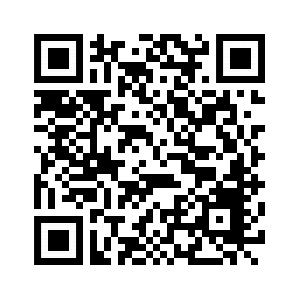 Create a visual of the Liberty IncidentBoston Massacre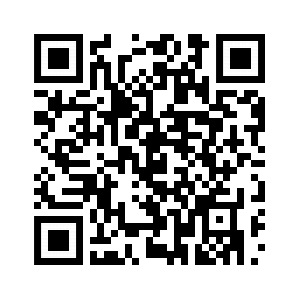 Create a visual for the Boston MassacreCommittees of Correspondence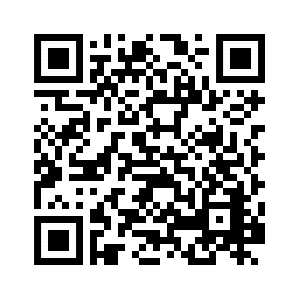 Create a visual of theCommittees of CorrespondenceThe Gaspee Incident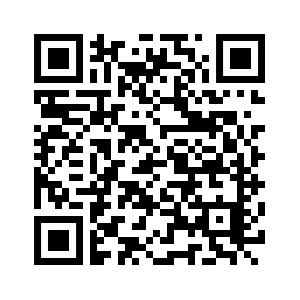 Create a visual of the Gaspee IncidentThe Boston Tea Party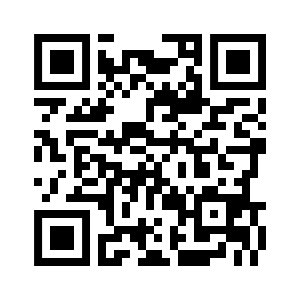 Create a visual of the Boston Tea PartyFirst Continental Congress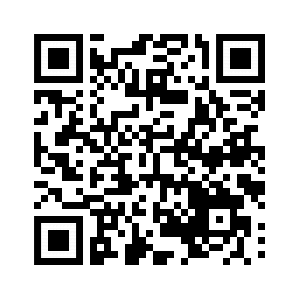 Create a visual of the First Continental CongressBattles of Lexington and Concord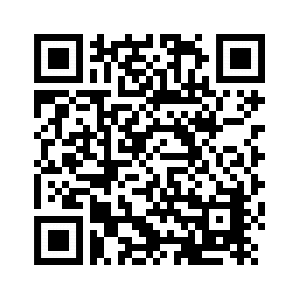 Create a visual for the Battles of Lexington and Concord